 О внесении изменений в постановление администрации г. Канска от 11.12.2019 № 1197В соответствии со статьей 174.3 Бюджетного кодекса Российской Федерации, постановлением Правительства Российской Федерации от 22.06.2019 № 796 «Об общих требованиях к оценке налоговых расходов субъектов Российской Федерации и муниципальных образований», руководствуясь статьями 30, 35 Устава города Канска, ПОСТАНОВЛЯЮ:	1. Внести в Постановление администрации города Канска от 11.12.2019 № 1197 «Об утверждении Порядка формирования перечня налоговых расходов города Канска и Порядка проведения оценки налоговых расходов города Канска» следующие изменения:	1.1. В приложении № 1 «Порядок формирования перечня налоговых расходов города Канска» пункт 5 изложить в следующей редакции:« 5. Принятие решений (внесение изменений в решения) города Канска о введении или отмене налогов, освобождении от их уплаты, внесение изменений в иные правовые акты города Канска, регулирующие вопросы социально- экономической политики города Канска, являются основанием для внесения изменений в Перечень.Состав показателей перечня налоговых расходов города Канска1.	Реквизиты решения Канского городского Совета депутатов с указанием структурной единицы, в соответствии с которым предусматривается налоговая льгота.2.	Наименование налога, по которому предусматривается налоговая льгота.3.	Наименование налоговой льготы.4.	Вид налоговой льготы.5.	Целевая категория налогового расхода.6.	Цели предоставления налоговой льготы.7.	Целевая категория плательщиков, которым предусматривается налоговая льгота.8.	Условия предоставления налоговой льготы.9.	Размер налоговой ставки, в пределах которой предоставляется налоговая льгота.10.	Период действия налоговой льготы.11.  Дата вступления в силу положений Решения, устанавливающего налоговую льготу.12.   Дата начала действия, предоставленного Решением права на налоговую льготу.13.	Дата прекращения действия налоговой льготы.14.	Наименование документа, определяющего цели социально - экономической политики города Канска, для достижения которых предоставлена налоговая льгота.15.   Куратор налогового расхода.».	1.2. В приложении № 2 «Порядок проведения оценки налоговых расходов города Канска» в подпункте 1 пункта 2.1 раздела 2 слова «до 1 октября» заменить словами «до 15 октября». 2. Ведущему специалисту отдела культуры администрации г. Канска (Н.А.Нестеровой) опубликовать настоящее постановление в официальном печатном издании «Канский вестник» и разместить на официальном сайте администрации города Канска в сети Интернет.3. Контроль за исполнением настоящего постановления возложить на заместителя главы города по экономике и финансам Е.Н. Лифанскую.4. Постановление вступает в силу со дня опубликования.Глава города Канска						                           А.М. Береснев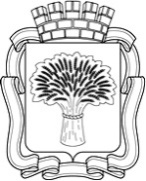 Российская ФедерацияАдминистрация города Канска
Красноярского краяПОСТАНОВЛЕНИЕРоссийская ФедерацияАдминистрация города Канска
Красноярского краяПОСТАНОВЛЕНИЕРоссийская ФедерацияАдминистрация города Канска
Красноярского краяПОСТАНОВЛЕНИЕРоссийская ФедерацияАдминистрация города Канска
Красноярского краяПОСТАНОВЛЕНИЕ01.10.2020 г.№861